CARE Checklist – 2016: Information for writing a case report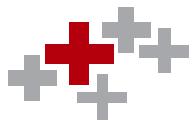 TopicItemChecklist item descriptionLine/PageTitle1The words “case report” should be in the title along with the area of focusThe words “case report” should be in the title along with the area of focus____1/1___Key Words2Four to seven key words—include “case report” as one of the key wordsFour to seven key words—include “case report” as one of the key words____2-3/5___Abstract3aBackground: What does this case report add to the medical literature?Background: What does this case report add to the medical literature?____8-9/4___3bCase summary: chief complaint, diagnoses, interventions, and outcomesCase summary: chief complaint, diagnoses, interventions, and outcomes____10-24/4___3cConclusion: What is the main “take-away” lesson from this case?Conclusion: What is the main “take-away” lesson from this case?____26-27/4___Introduction4The current standard of care and contributions of this case—with references (1-2 paragraphs)The current standard of care and contributions of this case—with references (1-2 paragraphs)____12-28/5___Timeline5Information from this case report organized into a timeline (table or figure)Information from this case report organized into a timeline (table or figure)_____2-24/15__Patient Information6aDe-identified demographic and other patient or client specific informationDe-identified demographic and other patient or client specific information____14/6___6bChief complaint—what prompted this visit?Chief complaint—what prompted this visit?____6/6___6cRelevant history including past interventions and outcomesRelevant history including past interventions and outcomes____13-14/6___Physical Exam7Relevant physical examination findingsRelevant physical examination findings____21-25/6___Diagnostic8aEvaluations such as surveys, laboratory testing, imaging, etc.Evaluations such as surveys, laboratory testing, imaging, etc.____2-15/7___Assessment8bDiagnostic reasoning including other diagnoses considered and challengesDiagnostic reasoning including other diagnoses considered and challenges____7-8/7___8cConsider tables or figures linking assessment, diagnoses and interventionsConsider tables or figures linking assessment, diagnoses and interventions____1-3/18___8dPrognostic characteristics where applicable                                     Prognostic characteristics where applicable                                                                     NoneInterventions9aTypes such as life-style recommendations, treatments, medications, surgeryTypes such as life-style recommendations, treatments, medications, surgery____18-20/7___9bIntervention administration such as dosage, frequency and durationIntervention administration such as dosage, frequency and duration____18-20/7___9cNote changes in intervention with explanationNote changes in intervention with explanation____21-22/7___9dOther concurrent interventionsOther concurrent interventions_____18-20/7__Follow-up and10aClinician assessment (and patient or client assessed outcomes when appropriate)Clinician assessment (and patient or client assessed outcomes when appropriate)____21-22/7___Outcomes10bImportant follow-up diagnostic evaluationsImportant follow-up diagnostic evaluations___21-22/7____10cAssessment of intervention adherence and tolerability, including adverse eventsAssessment of intervention adherence and tolerability, including adverse events____21/7___Discussion11aStrengths and limitations in your approach to this caseStrengths and limitations in your approach to this case____24-25/8; 7-8/9___11bSpecify how this case report informs practice or Clinical Practice Guidelines (CPG)Specify how this case report informs practice or Clinical Practice Guidelines (CPG)____None___11cHow does this case report suggest a testable hypothesis?How does this case report suggest a testable hypothesis?____None___11dConclusions and rationale____18-24/10___Patient Perspective12When appropriate include the assessment of the patient or client on this episode of careWhen appropriate include the assessment of the patient or client on this episode of care____None___Informed Consent13Informed consent from the person who is the subject of this case report is required by most journalsInformed consent from the person who is the subject of this case report is required by most journals___√____Additional Information14Acknowledgement section; Competing Interests; IRB approval when requiredAcknowledgement section; Competing Interests; IRB approval when required____1-4/11___www.care-statement.orgJanuary 31, 2016